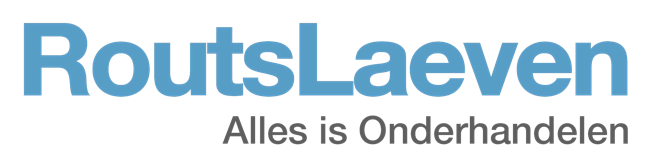 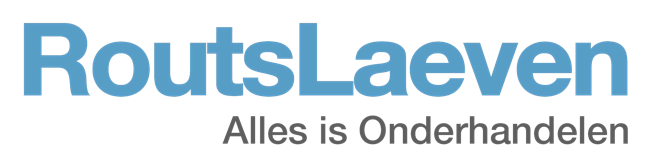 Privacy PolicyVersie: januari 2020Privacy en Cookie-statementRoutsLaeven en Partners B.V. (hierna RoutsLaeven) verwerkt persoonsgegevens van klanten en van contactpersonen bij relaties met grote zorgvuldigheid en strikt vertrouwelijk, in lijn met de Algemene Verordening Gegevens-verwerking (AVG).Verzameling, verwerking en gebruik persoonsgegevens
RoutsLaeven verzamelt persoonsgegevens uitsluitend voor zover noodzakelijk voor de uitvoering van zijn bedrijfsdoeleinden:advies,coachingtraining.Gegevens die kunnen worden verwerkt zijn persoonsgegevens van contacten met organisaties; zowel van klanten als van relaties en van gecoachte en/of getrainde medewerkers van klanten. In het geval van opdrachten aan RoutsLaeven, worden ook (wettelijke) financiële en contactgegevens daaraan gekoppeld. Deze gegevens kunnen worden gedeeld met toeleveranciers en onderaannemers van RoutsLaeven.RoutsLaeven kan tot haar beschikking staande persoonsgegevens verder gebruiken door, per post of via e-mail, berichten te sturen of personen te contacteren om relaties en klanten op de hoogte houden van ontwikkelingen met betrekking tot de AVG of tot RoutsLaeven.
Personen kunnen zich altijd uitschrijven (“unsubscribe”) voor het ontvangen van berichten of aangeven geen contact (meer) te willen onderhouden. Bewaartermijn van de persoons- gegevensRoutsLaeven gaat zorgvuldig met gegevens om en bewaart deze gegevens goed en veilig, tot er een verzoek komt om de gegevens te wissen of naar inzicht van RoutsLaeven uit het bestand te verwijderen.
Persoonsgegevens worden tenminste de wettelijke termijn bewaard, nadat een opdracht is verstrekt. Gegevens van relaties worden bewaard voor zolang de relatie naar oordeel van RoutsLaeven relevant is. Doorgaans is dat tot 2 jaar na de beëindiging van een (zakelijke) relatie. Om te kunnen controleren of een Persoon op een eerder moment niet reeds een verzoek tot verwijdering heeft ingediend wordt, bij verwijdering op verzoek, zijn/haar email-adres in een apart bestand bewaard. Bij voorkomende gelegenheden wordt daarmee gecontroleerd of betrokkene niet onbedoeld in een verwerking wordt meegenomen. Dat bestand wordt uitsluitend geraadpleegd voor dat doel.Beveiliging van persoonsgegevensMedewerkers en associés van RoutsLaeven dragen optimale zorg voor de gegevens onder hun beheer en hebben geheimhouding van vertrouwelijke informatie die door opdrachtgever of kandidaat aan hem/haar wordt toevertrouwd.RoutsLaeven past technische en organisatorische beveiligingsmaatregelen toe, om de gegevens die zij verwerkt zo goed mogelijk te beschermen tegen data-gegevenslek (inbreuk). Onze beveiligings-maatregelen worden continu verbeterd in overeenstemming met de technologische (ICT-) ontwikkelingen. 

Bij het constateren van een data-gegevenslek (inbreuk) zullen de getroffen personen worden geïnformeerd en zal er zo nodig melding gemaakt worden bij de daarvoor bestemde instanties. Recht op inzagePersonen waarvan gegevens worden verwerkt, hebben recht op inzage van de gegevens die wij van hen verwerken.Recht op aanpassing of verwijderingIndien van een persoon de gegevens onjuist of veranderd zijn, zal RoutsLaeven deze, op verzoek, corrigeren. Indien een persoon aangeeft te willen worden gewist, zal dat door RoutsLaeven uit alle bestanden worden gedaan. Betrokkene worden daarvan op de hoogte gesteld.Intrekking van toestemming, recht op bezwaar, beperking en overdracht Personen kunnen bezwaar aantekenen tegen verwerking van zijn/haar gegevens. Personen hebben recht op beperking van de verwerking en op overdracht van zijn/haar door ons opgeslagen gegevens aan een gelieerde partij of verwerker.CookiesRoutsLaeven maakt gebruik van  Cookies op haar website. Voor de Cookies op onze website vragen we vooraf toestemming.KlachtenrechtPersonen hebben het recht om bij de Autoriteit persoonsgegevens een klacht in te dienen over verwerking van hun gegevens.WijzigingsclausuleRoutsLaeven behoudt zich het recht voor om het huidige privacy-statement te wijzigen, mits binnen de regels van de AVG. Op www.routslaeven.com is op elk willekeurig moment het op dat moment geldende Privacy Statement te raadplegen.ContactgegevensVoor informatie over of voor het uitoefenen van wettelijke rechten, kan je contact opnemen met ons: info@routslaeven.nl of +3 35 6288899.Wijzigen of verwijderen van jouw gegevensJe kunt bovenstaand adres/nummer ook gebruiken als je wilt dat we jouw gegevens wijzigen of verwijderen uit onze klantendatabase, of als je vragen/klachten hebt over de manier waarop we met jouw gegevens om gaan.UpdatesHoud er rekening mee dat wij het gebruik van data en cookies kunnen wijzigen. Zodra we dat doen, zullen we je dat laten weten via deze pagina. Ons privacy beleid is voor het laatst gewijzigd op 22 mei 2018.Meer informatieMeer informatie kun je opvragen door te mailen naar info@routslaeven.nlRoutsLaeven & PartnersLoosdrechtse Bos 21 A 1213 RH Hilversum+31 35 6288899www.routslaeven.nl